ЛЕКЦІЯ 4. Система державного екологічного менеджментуПланЗагальна	характеристика	державного	екологічного менеджменту.Мета,	завдання	і	функції	державного	екологічного менеджменту.Органи загального державного управління в екологічних галузях.Загальна	характеристика	державного	екологічного менеджментуДержавний екологічний менеджмент покликаний гармонізувати розв’язання екологічних проблем із загальнодержавними інтересами функціонування і розвитку економіки суспільства.Державний екологічний менеджмент – суспільні відносини, які виникають при реалізації діяльності державних органів, органів місцевого самоврядування, громадських об'єднань, спрямованих на охорону та ефективне використання навколишнього природного середовища, дотримання екологічного законодавства і екологічної безпеки, попередження екологічних правопорушень, захист екологічних прав громадян та забезпечення функціонування систем життєдіяльності в межах несучої ємності довкілля [9].Під несучою ємністю навколишнього природного середовища розуміють його здатність витримувати визначене (встановлене) максимальне антропогенне навантаження.З огляду на положення теорії біотичного регулювання довкілля головним завданням державного екологічного менеджменту є усунення деградації довкілля, спричиненої економічним зростанням (поліпшення ефективності і сталості у використанні ресурсів навколишнього природного середовища).Функції державного екологічного менеджменту здійснюються на територіальному, галузевому та міжгалузевомурівнях	з	урахуванням	норм	і	вимог	міжнародного співробітництва в усіх галузях народного господарства країни.Мета, завдання і функції державного екологічного менеджментуДержавний екологічний менеджмент спрямований на раціональне використання всіх видів ресурсів та організацію охорони довкілля у контексті екологічної політики держави щодо екологоврівноваженого функціонування суспільства та навколишнього природного середовища.Метою державного екологічного менеджменту є запобігання виснаженню природного потенціалу, ефективне досягнення гармонізації екологічного, економічного і соціального розвитку, контролювання вимог щодо екологічної безпеки, раціональне використання природних ресурсів, екологізація функціонування всіх сфер життєдіяльності суспільства. Екоменеджмент повинен забезпечувати виконання вимог і норм, які обмежують шкідливий вплив забруднюючих речовин на навколишнє середовище, організовувати взаємодію між виконавчими та законодавчими гілками влади, запроваджувати дієві економічні механізми екологічного регулювання, сприяти узгодженості дій державних і громадських органів у сфері охорони навколишнього середовища тощо.Стратегічними завданнями державного екологічного менеджменту є екологізація загальних функцій управління державою, зокрема стабілізація екологічної ситуації у всіх регіонах; регулювання використання природних ресурсів; екологічне оздоровлення і відтворення порушених екосистем; забезпечення екологічної безпеки всіх сфер життєдіяльності; екологоврівноважене функціонування економіки, екологічної і соціальної сфер; збереження і розширення біологічного та ландшафтного різноманіття; запровадження на законодавчому і нормативному рівнях системно-екологічного підходу до комплексного вирішення потреб держави; забезпечення чіткої відповідальності за порушення природоохоронного законодавства та стимулювання енергоощадливого й екологічного господарювання тощо [8].Досягнення мети і завдань у державному екологічному менеджменті здійснюється шляхом формування й реалізації запланованих заходів відповідно до Концепції сталого розвитку, екологічної політики, національної екологічної стратегії. Основними пріоритетами національної екологічної стратегії є екологізація всіх сфер життєдіяльності населення у контексті національної безпеки через удосконалення законодавчо- нормативної бази, гармонізацію екологічного законодавства і стандартів з огляду на світові тенденції глобалізації, кооперації та конкуренції; формування екологічно збалансованої системи природокористування; стабілізація та поліпшення екологічної ситуації фактично в усіх регіонах держави тощо.Державна система екологічного управління діє згідно з Законами України «Про охорону навколишнього природного середовища», «Про охорону атмосферного повітря», «Про екологічну експертизу» та ін., кодексами, які забезпечують правову регламентацію функцій контролю, охорони, планування, використання тощо. Система державного екологічного управління постійно розширюється й поглиблюється у системно- методологічному і функціональному напрямах.Під системно-методологічним поглибленням розуміють напрацювання сучасних механізмів екологічного управління, їх підпорядкування механізму біотичного регулювання довкілля та екологоврівноваженому розвитку.Система державного екологічного менеджменту покликана виконувати функції:законодавчого регулювання основних напрямів екологічної політики, формування й розвитку законодавчої бази для регулювання відносин у галузі;планування використання і стабілізації якості довкілля;реалізації державної екологічної політики на всіх рівнях у контексті екологоврівноваженого розвитку;контролювання дотримання вимог законодавства щодо охорони довкілля;обліку, розподілу та розпорядження природними ресурсами;нормування впливу антропогенної діяльності на об’єкти довкілля;моніторингу й аналізу інформації про стан навколишнього середовища;стандартизації методик, правил, вимог, нормативів у галузі використання та охорони довкілля;сертифікації продукції, послуг, об’єктів довкілля у контексті світових процесів глобалізації, стандартизації і підтвердження відповідності;екологічної освіти, тобто виховання і забезпечення суспільства фахівцями для вирішення екологічних проблем;інформування населення, органів влади, бізнесу, підприємств про стан довкілля тощо [15].Сутність управління у сфері охорони навколишнього природного середовища полягає у виконанні функцій регулювання, нагляду, планування, прогнозування, експертизи, дослідження, контролю та ін.Органи	загального	державного	управління	в екологічних галузяхЗалежно від масштабів об'єктів і рівня суб'єктів екологічного управління виділяють макро- і мікроекологічне управління. Макроекологічне управління поширюється на навколишнє середовище держави і регіону, екосистеми морів, водогосподарські басейни, лісові ресурси Полісся і Карпат, природні ресурси загальнодержавного значення тощо.Макроекологічне управління здійснюють центральні законодавчі й виконавчі структури, регіональні органи влади, органи екологічного управління. Вони уповноважені приймати рішення щодо держави в цілому, регіонів та галузей економіки тощо.Мікроекологічне управління поширюється на території районів, підприємств, окремих природних об’єктів (водні об’єкти, заповідники, земельні ділянки тощо). Мікроекологічне управління здійснюють виконавчі структури, органи місцевого самоврядування та органи екологічного управління (наприклад, в системах екологічного менеджменту суб’єктів господарювання).Існуючі рівні державного менеджменту поділяють з огляду на адміністративно-територіальний устрій держави: національний(територія всієї країни), регіональний (територія адміністративної області, АР Крим, м. Київ та м. Севастополь); об'єктний (підприємство, об'єкт навколишнього природного середовища).Органи державного управління – це уповноважені органи державної виконавчої влади, які, крім функцій загальнодержавного управління, виконують функції, пов'язані з формуванням і забезпеченням правових основ регулювання взаємовідносин, здійснення контролю за дотриманням законодавства, зокрема екологічного. До органів загального державного управління належать: Президент України; Верховна Рада України; Рада національної безпеки та оборони України; Кабінет Міністрів України; обласні державні адміністрації; Київська міська державна адміністрація; районні державні адміністрації в м. Києві [13].Президент України є гарантом національної, у т. ч. екологічної безпеки. За необхідності він приймає рішення про введення в Україні або на окремих її територіях надзвичайного стану, оголошує окремі місцевості зонами надзвичайної екологічної ситуації тощо. У віданні Президента діють стратегічні напрями переходу України до сталого розвитку. Верховна Рада України визначає засади внутрішньої і зовнішньої екологічної політики, розробляє і приймає нормативно-правові акти, визначає засади використання природних ресурсів, повноваження суб'єктів державного управління природоохоронною діяльністю тощо. Рада національної безпеки та оборони України вносить пропозиції Президенту України щодо реалізації внутрішньої і зовнішньої політики у сфері екологічної безпеки, координує та контролює діяльність, пов'язану з екологічною безпекою, визначає стратегічні національні інтереси України у сфері екологічної безпеки. Кабінет Міністрів України забезпечує проведення державної екологічної політики згідно зі своїми повноваженнями, здійснює державне управління у галузі охорони довкілля, розробляє і реалізує загальні екологічні програми, координує діяльність міністерств, забезпечує виконання нормативно-правових актів міжнародного екологічного права. Кабміну підпорядковуються міністерства та державні агентства, служби та інспекції у галузі охорони довкілля. Усі ці інституції формують систему органів управління – організаційну сукупністьструктурних елементів, взаємозв'язаних спільною метою для виконання відповідних функцій.Органами управління у сфері охорони довкілля є юридично відособлені державні, самоврядні та громадські інституції, уповноважені	здійснювати	організаційно-розпорядчі, координаційні, контрольні, управлінські та інші спеціальні функції у природоохоронній сфері. Структура управління у галузі охорони довкілля наведена на рисунку 4.1.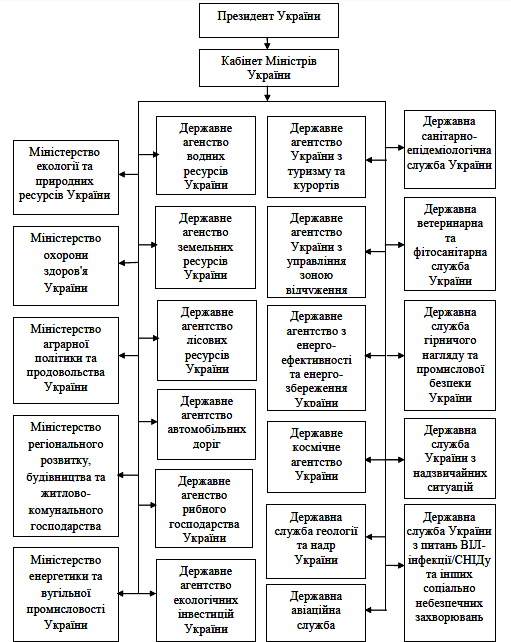 Рисунок 4.1 – Структура управління у галузі охорони НПСОргани управління в галузі охорони природного середовища поділяють на групи. До першої належать ті структури, які безпосередньо чи опосередковано управляють певними видами природних ресурсів у межах своєї компетенції або своєю діяльністю впливають на довкілля: Міністерство екології та природних ресурсів України, Міністерство аграрної політики та продовольства України, Міністерство економічного розвитку і торгівлі України, Міністерство оборони України, Міністерство енергетики та вугільної промисловості України, Державна служба геології та надр України, Державне агентство земельних ресурсів України, Державне агентство водних ресурсів України, Державне агентство лісових ресурсів України та ін.; до другої – органи, діяльність яких пов'язана із попередженням або усуненням негативних наслідків техногенних впливів, порушень норм екологічної безпеки: Державна служба України з надзвичайних ситуацій, Державна прикордонна служба України та ін.; до третьої – органи спеціального функціонального управління: Державне агентство з енергоефективності та енергозбереження України та ін.; до четвертої – органи спеціалізованого галузевого управління: Державна екологічна інспекція, Державна служба гірничого нагляду та промислової безпеки України, Державна інспекція сільського господарства та ін.Контрольні питання1. Дати визначення державного екологічного менеджменту. 2. Що є метою державного екологічного менеджменту?3. Що	є	головним	завданням	державного	екологічного менеджменту?4. Які	стратегічні	завдання	державного	екологічного менеджменту?5.Які функції покликана виконувати система державного екологічного менеджменту?6. Розкрити сутність макроекологічного управління. 7. Розкрити сутність мікроекологічного управління.8.   Хто належать до органів загального державного управління? 9. Охарактеризувати структуру управління у галузі охорони довкілля.